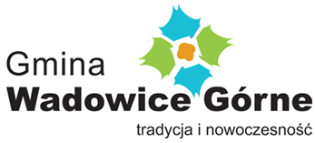 Roczna analiza stanu gospodarki odpadami komunalnymina terenie Gminy Wadowice Górneza rok 2022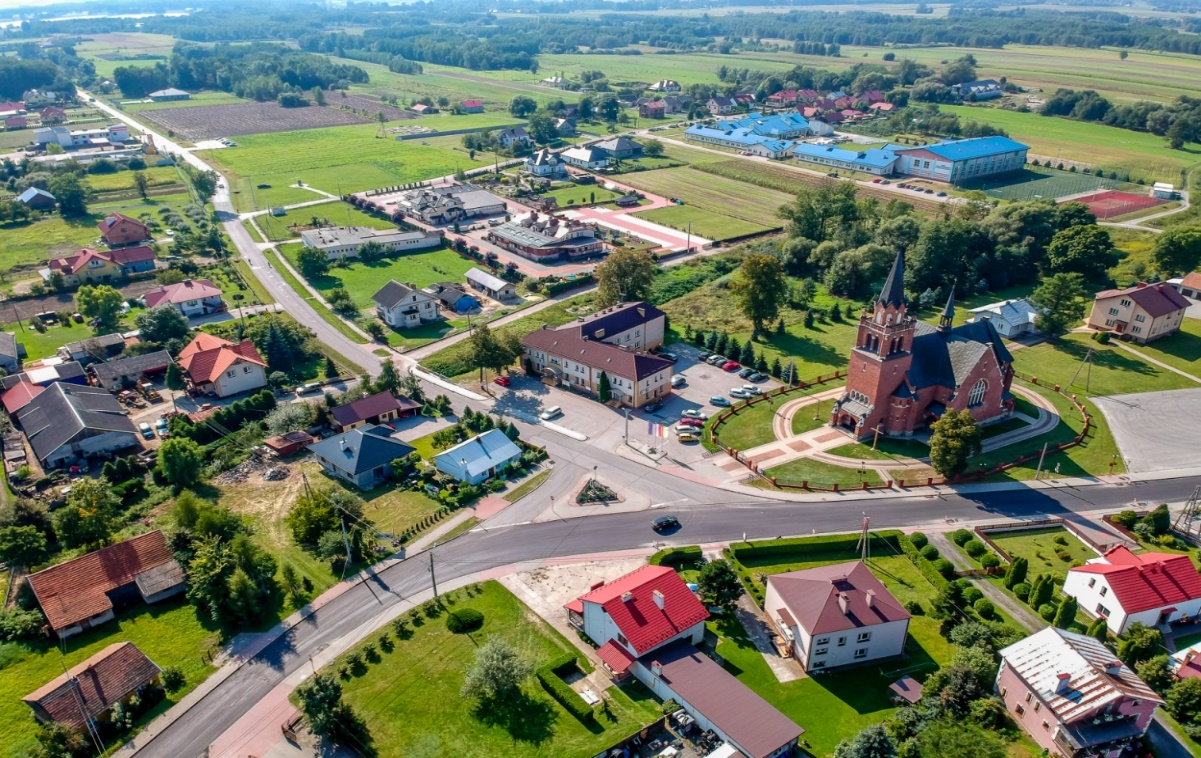 Wadowice Górne 2022 r.Wprowadzenie Cel i założenia opracowania Roczna analiza stanu gospodarki odpadami komunalnymi sporządzona jest zgodnie                 z art.3 ust.2 pkt 10 ustawy z dnia 13 września 1996 r. o utrzymaniu czystości i porządku                   w gminach( t.j. Dz. U. z 2020 poz. 2361 ze zm.) Analizy dokonuje się w celu weryfikacji możliwości technicznych i organizacyjnych gminy w zakresie gospodarowania odpadami komunalnymi. Niniejsze opracowanie sporządzone zostało na podstawie sprawozdań złożonych przez podmiot odbierający odpady komunalne od właścicieli nieruchomości, rocznego sprawozdania z realizacji zadań z zakresu gospodarowania odpadami komunalnymi, rocznego sprawozdania z realizacji zadań z zakresu gospodarowania odpadami komunalnymi oraz dokumentacji księgowej, z których wynikają koszty systemu gospodarowania odpadami komunalnymi.   Zgodnie z art.9tb w/w ustawy analiza obejmuje w szczególności: 1) Możliwości przetwarzania niesegregowanych (zmieszanych) odpadów komunalnych, bioodpadów stanowiących odpady komunalne oraz przeznaczonych do składowania pozostałości z sortowania odpadów komunalnych i pozostałości z procesu mechaniczno- biologicznego przetwarzania pozostałości z sortowania odpadów komunalnych                         i pozostałości z procesu mechaniczno- biologicznego przetwarzania niesegregowanych (zmieszanych) odpadów komunalnych. 2) Potrzeby inwestycyjne związane z gospodarowaniem odpadami komunalnymi; 3) Analizę kosztów poniesionych w związku z odbieraniem, odzyskiem, recyklingiem                           i unieszkodliwianiem odpadów komunalnych w podziale na wpływy, wydatki i nadwyżki                   z opłaty za gospodarowanie odpadami komunalnymi; 4) Liczbę mieszkańców; 5) Liczbę właścicieli nieruchomości, którzy nie zawarli umowy; 6) Ilość odpadów komunalnych wytwarzanych na terenie gminy 7) Ilość niesegregowanych (zmieszanych) odpadów i bioodpadów stanowiących odpady komunalne odbierane z terenu gminy oraz przeznaczonych do składowania pozostałości z sortowania odpadów komunalnych i pozostałości z procesu mechaniczno- biologicznego przetwarzania niesegregowanych ( zmieszanych) odpadów komunalnych. Poniższa analiza obejmuje okres funkcjonowania systemu gospodarowania odpadami komunalnymi na terenie Gminy Wadowice Górne od 1 stycznia do 31 grudnia 2022r.Charakterystyka Gminy Wadowice Górne oraz liczba mieszkańców.Gmina Wadowice Górne zlokalizowana jest w województwie podkarpackim, w powiecie mieleckim. Od zachodu graniczy z województwem małopolskim. Siedzibą samorządu są Wadowice Górne. W skład gminy wchodzi trzynaście sołectw, w tym: Grzybów, Izbiska, Jamy, Kawęczyn, Kosówka, Piątkowiec, Przebendów, Wadowice Dolne, Wadowice Górne, Wampierzów, Wierzchowiny, Wola Wadowska, Zabrnie. Łączna powierzchnia gminy to 87,16 km2. Na dzień 31 grudnia 2022 rok liczba osób zameldowanych na terenie gminy Wadowice Górne wyniosła 7660 osób.Ilość złożonych deklaracji za odpady komunalne na dzień 31 grudnia wyniosła 1883 gospodarstw domowych.Ilość osób objętych deklaracją 6855 osób.Pomiędzy osobami zameldowanymi a osobami zamieszkałymi występuje rozbieżność. Różnica w liczbie mieszkańców zameldowanych, a wykazanych w złożonych deklaracjach wynika m.in.  z faktu podejmowania nauki poza miejscem stałego zameldowania przez wielu uczniów i studentów. Analogiczna sytuacja występuje wśród osób czynnych zawodowo, którzy ze względu na wykonywaną pracę przebywają poza terenem gminy.Przepisy prawa miejscowego określające ramy formalno- prawne systemu gospodarki odpadami komunalnymi w Gminie Wadowice Górne. Obowiązujące akty prawa miejscowego w 2022 roku:Uchwała Nr XIV/102/2020 Rady Gminy Wadowice Górne z dnia 29 kwietnia 2020 roku             w sprawie szczegółowego sposobu i zakresu świadczenia usługi w zakresie odbierania odpadów komunalnych od właścicieli nieruchomości z terenu Gminy Wadowice Górne   i zagospodarowania tych odpadów, w zamian za uiszczoną przez właściciela nieruchomości opłatę za zagospodarowanie odpadami komunalnymi. Uchwała Nr XIV/101/2020 Rady Gminy Wadowice Górne z dnia 29 kwietnia 2020 roku             w sprawie uchwalenia Regulaminu utrzymania czystości i porządku na terenie gminy Wadowice Górne. Uchwała Nr XI/87/2019 Rady Gminy Wadowice Górne z dnia 4 grudnia 2019 roku                          w sprawie wyboru metody ustalenia opłaty za gospodarowanie odpadami komunalnymi, wysokości opłaty za gospodarowanie odpadami komunalnymi oraz zwolnienia w części z opłaty za gospodarowanie odpadami komunalnymi właścicieli nieruchomości zabudowanych budynkami mieszkalnymi jednorodzinnymi kompostujących bioodpady stanowiące odpady komunalne w kompostowniku przydomowym, od właścicieli nieruchomości zamieszkałych na terenie Gminy Wadowice Górne. Możliwość przetwarzania niesegregowanych (zmieszanych) odpadów komunalnych, bioodpadów stanowiących odpady komunalne oraz przeznaczonych do składowania pozostałości z sortowania odpadów komunalnych i procesu z mechaniczno- biologicznego przetwarzania niesegregowanych (zmieszanych) odpadów komunalnychJako przetwarzanie rozumie się procesy odzysku lub unieszkodliwiania, w tym przygotowanie poprzedzające odzysk lub unieszkodliwianie. Możliwość przetwarzania zmieszanych odpadów komunalnych związane są z ich zagospodarowaniem w poszczególnych instalacjach do odzysku ( głównie instalacje do mechaniczno- biologicznego przetwarzania odpadów komunalnych) lub unieszkodliwiania ( głównie składowanie odpadów na składowiskach). Na terenie Gminy Wadowice Górne nie ma możliwości przetwarzania odpadów komunalnych.    Po zawarciu Umowy z firmą „DEZAKO” Sp. z o. o.”  z siedzibą w Dębicy, ul. Kościuszki 30,   39-200 Dębica  na odbiór i zagospodarowanie  odpadów komunalnych z nieruchomości zamieszkałych z terenu Gminy Wadowice Górne w 2022 r. oraz zgodnie z indywidualnie zawieranymi umowami na wywóz odpadów z nieruchomości niezamieszkałych, podmioty wpisane do rejestru działalności regulowanej przekazywały selektywnie zebrane odpady komunalne do instalacji odzysku lub unieszkodliwiania odpadów, natomiast zmieszane odpady komunalne i odpady zielone bezpośrednio do instalacji komunalnychNowelizacja ustawy o odpadach wprowadziła szereg zmian, w gospodarce odpadami komunalnymi, a głównym było zniesienie regionalizacji. Zlikwidowano podział na regiony gospodarki komunalnej i powiązany z tym zakaz przetwarzania wybranych odpadów poza granicami regionów. RIPOK-i zostały zastąpione przez instalacje komunalne, a zastępcze           i ponadregionalne RIPOK-i zostały usunięte, z uwagi na brak regionów. Uchwały w sprawie wykonania WPGO, zastąpiono tzw. listami instalacji komunalnych prowadzonymi przez marszałków województw.Wymagane poziomy recyklingu w 2022 roku.Jednym z podstawowych celów systemu gospodarki odpadami komunalnymi jest:Osiągnięty poziom recyklingu i przygotowania do ponownego użycia odpadów komunalnych [%]  26,6      Osiągnięty poziom ograniczenia masy odpadów komunalnych ulegających biodegradacji przekazywanych do składowania [%]  5.26      Stosunek masy odpadów komunalnych przekazanych do termicznego przekształcania do odebranych i zebranych odpadów komunalnych [%]  2.93       Poziom składowania odpadów komunalnych [%]  15,39 Potrzeby inwestycyjne związane z gospodarowaniem odpadami komunalnymi                  w 2022  W ramach wywiązania się z ustawowego obowiązku zapewnienia porządku i czystości na terenie gminy w roku 2021 działa Punkt Selektywnego Zbierania Odpadów Komunalnych w Przebendowie 44,39-308 Wadowice Górne. Przyjęcie odpadów odbywało się w każdy poniedziałek ok 13 do 17. Odpady z terenu Gminy, od właścicieli nieruchomości, którzy dostarczają je tam we własnym zakresie przyjmowane były nieodpłatnie.Potrzeby inwestycyjne zaplanowane na rok 2021 zostały rozpoczęte i dalej są realizowane rozbudowy Punktu Selektywnej Zbiórki Odpadów Komunalnych.Koszty poniesione w związku z odbieraniem, odzyskiem, recyklingiem                                 i unieszkodliwianiem odpadów komunalnych.Koszty związane z odbieraniem zagospodarowaniem odpadów komunalnych w ramach umowy zawartej po wygranym przetargu z DEZAKO Dębica. Liczba właścicieli nieruchomości, którzy nie zawarli umowy, o której mowa                      w art.6 ust.1, w imieniu, których gmina powinna podjąć działania, o których mowa                  w art.6 ust.6-12.Uszczelnianie systemu gospodarowania odpadami w gminie Wadowice Górne odbywa się poprzez weryfikację, kontrolę na bieżąco oraz prowadzenie postępowań wyjaśniających zobowiązujące właścicieli nieruchomości do złożenia deklaracji.Ilość odpadów komunalnych wytworzonych na terenie Gminy Wadowice Górne           w 2021 roku.(mieszkańcy + PSZOK)PodsumowanieDokonując podsumowania niniejszej analizy systemu gospodarki odpadami komunalnym Gminy Wadowice Górne za 2022 rok należy uznać działania  skuteczne. Oceniając działający system gospodarowania odpadami komunalnymi należy stwierdzić, że najważniejszym zadaniem Gminy na najbliższe lata jest zwiększenie efektywności selektywnej zbiórki odpadów komunalnych czyli poprawie czystości zbieranych frakcji papieru, metali, tworzyw sztucznych i szkła co pozwoli na osiągniecie wysokich poziomów recyklingu i przygotowania odpadów do ponownego użycia.Ważnym aspektem jest również podniesienie świadomości mieszkańcom jak należy prawidłowo postępować  z odpadami oraz o celach realizacji i korzyści płynących ze selektywnej zbiórki odpadów. Wyrobienie nawyków wśród mieszkańców Gminy w związku z prawidłową segregacja odpadów będzie skutkować ograniczeniem ilości odpadów trafiających na składowiska oraz osiągnięciem wymaganych poziomów recyklingu.Lp.Nazwa instalacji do której zostały przekazane odpady komunalne	1.COMPRA Recykling Sp. z o.o., Przemysłowa 12 B, 97-400 Bełchatów, Linia do produkcji płatka pet2.Linia do produkcji płatka pet, PPHU ERGPET Sp. z o.o., Pustków Osiedle 59 F, 39-206 Pustków3.Linia do produkcji płatka pet, PRT - Radomsko Sp. z o.o., Geodetów 8, 97-500 Radomsko4.ATUS GROUP Sp. z o.o. Sp. k., Sadkowa Góra 12, 39-205 Borowa, linia do produkcji regranulatów5.Zakład Produkcji Paliw Alternatywnych w Kozodrzy, Euro-Eko SP. z o.o., Wojska Polskiego 3, 39- 300 Mielec6.Green Broker Sp. z o.o., Braci Kobylańskich 41, 26-340 Drzewica, linia do produkcji płatka pet7.Aseo Recykling System Sp. z o.o., Fabryczna 31, 33-132 Niedomice, linia do produkcji regranulatów z tworzyw sztucznych8.Conkret Sp. j., Z.R. Trejderowscy, Wielkie Rychnowo 86 A, 87-410 Kowalewo Pomorskie, linia do produkcji regranulatu9.Plastikpak Packagig France S.A. instalacja do przetwarzania odpadów10.Marju Sp. z o.o., Kurnakowicza 5, 33-100 Tarnów, linia do produkcji tworzyw sztucznych11.Zakład Zagospodarowania Odpadów Kozodrza, 39-103 Ostrów (instalacja do mechanicznego przetwarzania odpadów)12.P.H.P.U. „Zagroda” Sp. z o.o. - instalacja do mechanicznego przetwarzania odpadów13.Krynicki Recykling S.A. Zakład Stłuczki Szklanej w Pełkiniach, linia do produkcji opakowań szklanych14.Krynicki Recykling S.A. Zakład Uzdatniania stłuczki szklanej w Pełkiniach - sortownia stłuczki szklanej w Pełkiniach15.Instalacja do produkcji klinkieru i cementu oraz mieszalnia suchych zapraw i wytwórnia betonu towarowego16.Instalacja Zakład Przetwarzania ZSEiE Biosystem SA, 32-540 Bolęcin ul. Fabryczna 5, nr BDO 0002/00000463617.Instalacja Zakład Przetwarzania ZSEiE Biosystem SA, 32-540 Bolęcin ul. Fabryczna 5, nr BDO 0002/00000463618.nstalacja do mechaniczno-biologicznego przetwarzania odpadów FCC Podkarpacie Sp. z o.o.Lp.Rodzaj kosztuKwota w zł1. Obiór transport odpadów do sortowni, zagospodarowanie odpadów (odzysk, recykling, unieszkodliwianie )1 138 849,162.Koszty związane z utrzymaniem Punktu SelektywnejZbiórki Odpadów Komunalnych12 000,003.Obsługa administracyjna 69 716,584Budowa PSZOK63 164,005.Razem koszty funkcjonowania systemu1 283 729,94KOD I RODZAJ ODPADÓWMASA ODEBRANYCH ODP.KOM. W TONACH(MG)115 01 01 Opakowania z papieru i tektury  14,04215 01 02 Opakowania z tworzyw sztucznych215,06315 01 07 Opakowania ze szkła116,43416 01 03 Zużyte opony  42,91520 01 35* Zużyte urządzenia elektryczne i elektroniczne inne niż wymienione w 20 01 21 i 20 01 23 zawierające niebezpieczne składniki5)    3,50620 01 36 Zużyte urządzenia elektryczne i elektroniczne inne niż wymienione w 20 01 21, 20 01 23 i 20 01 35    0,79720 03 01 Niesegregowane (zmieszane) odpady komunalne718,32820 03 07 Odpady wielkogabarytowe103,09917 06 04 Materiały izolacyjne inne niż wymienione w 17 06 01 i 17 06 03     0,84  Łączna masa odebranych odpadów komunalnych w tonach(MG)1 214,99